We’re Here Too

                                                     24th October
                                      Eastwood House, 
                                         Eastwood Toll,                
                                     East Renfrewshire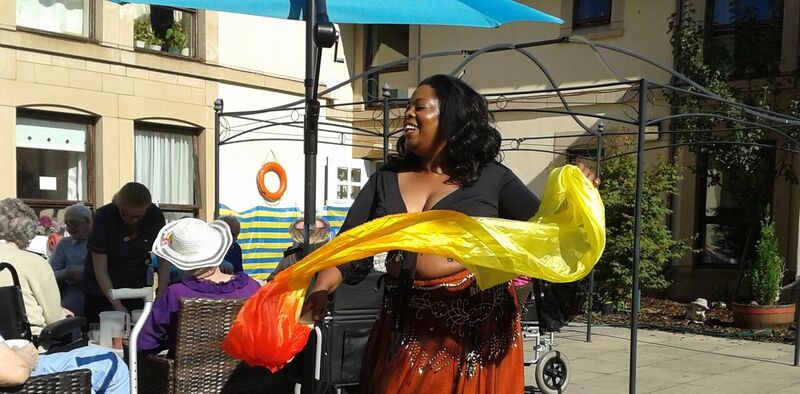 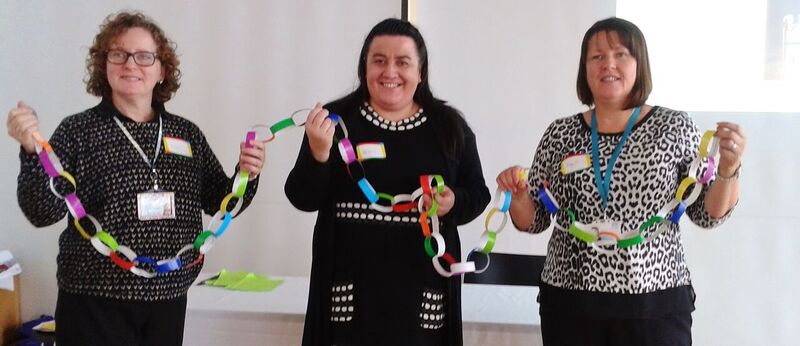 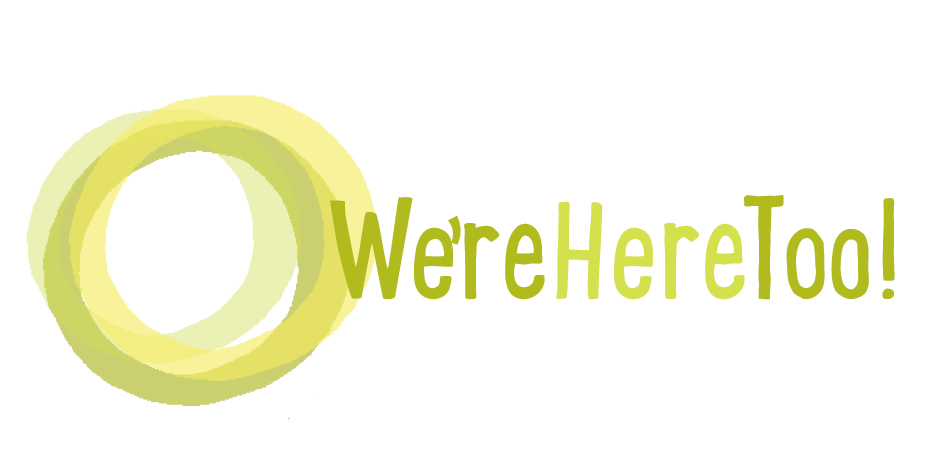 Information on public transport is on our website:  http://otbds.org/projects/were-here-too/  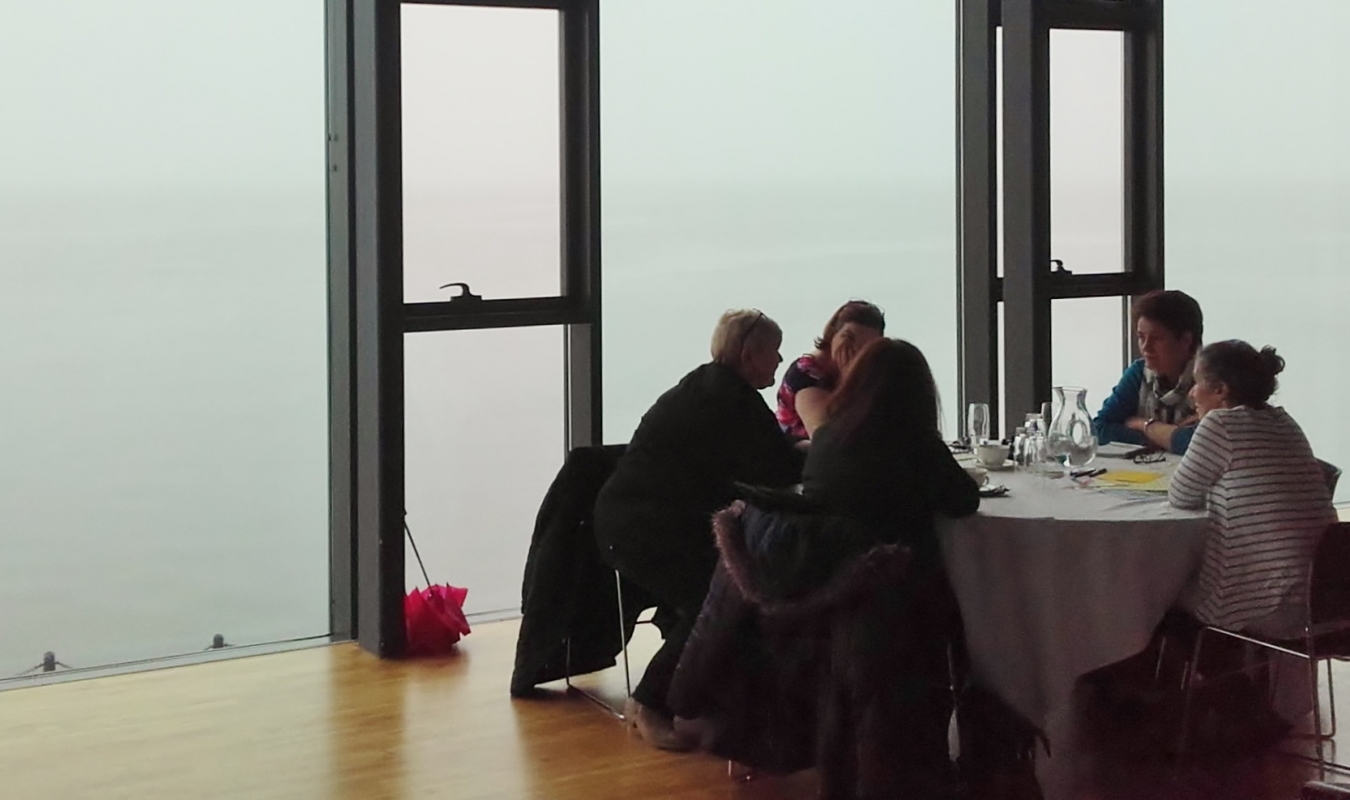 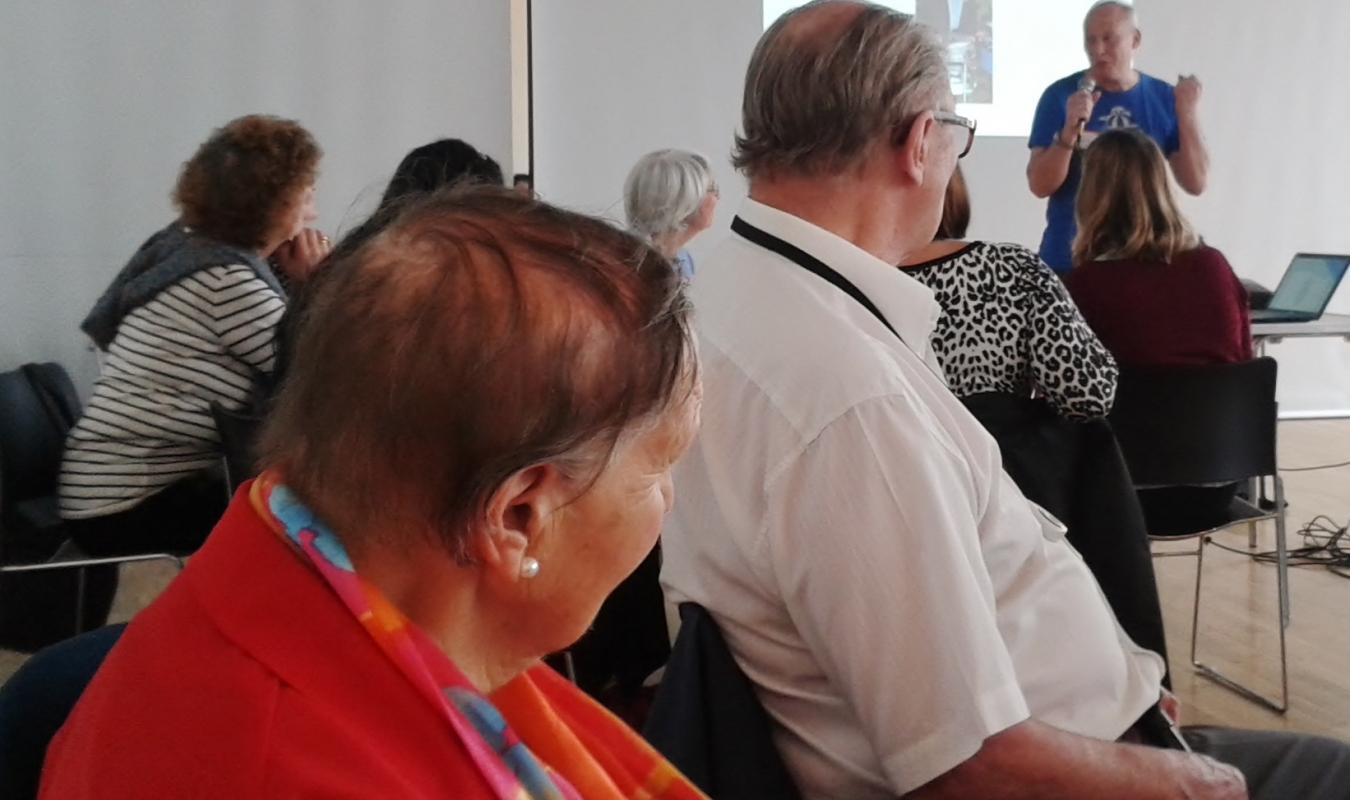 10 – 10.30:  	Coffee and registrationMorning sessionWelcome and introductionPeople living in care homes being part of their communities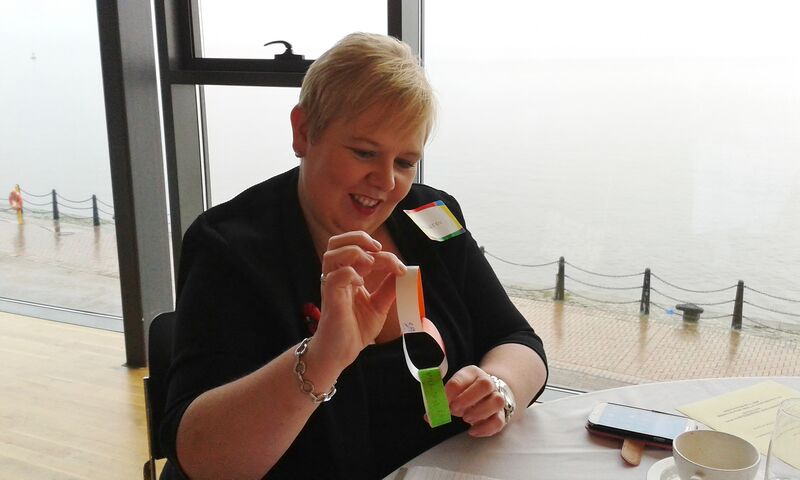 Presentations on what some care homes are doing to make links and invite community activities inExample of community activities welcoming people who live in local care homesDiscussion: What helps people who need extra support be part of their communities?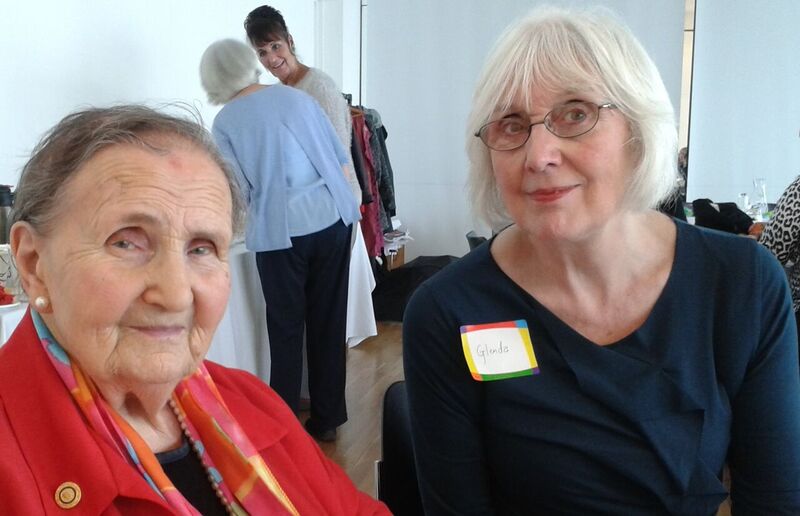 Being active  - walks, belly dancing and moreLunchDemonstration/practice of belly dancing for people who want to do this.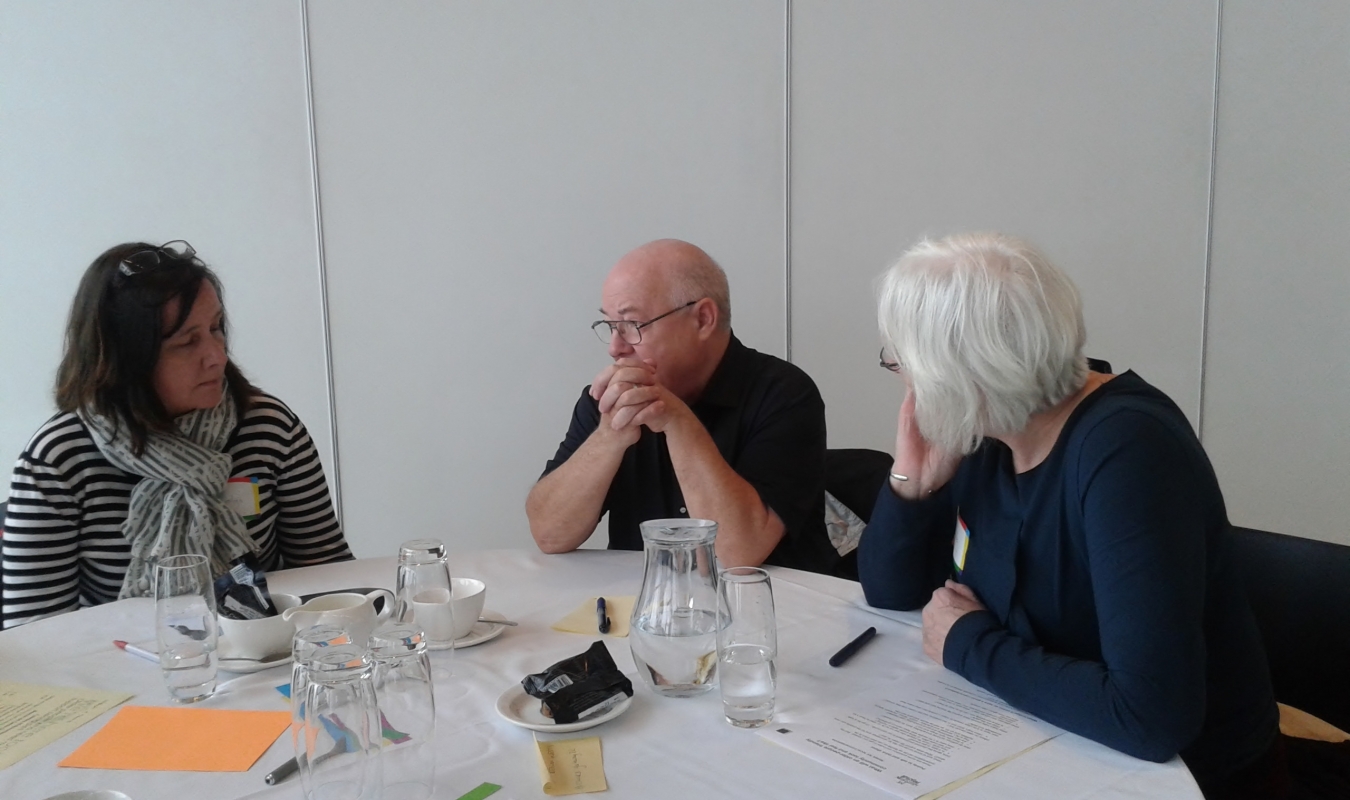 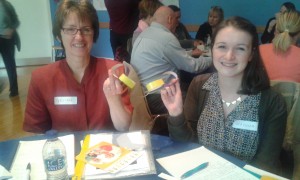 Afternoon sessionSupport that is right for each person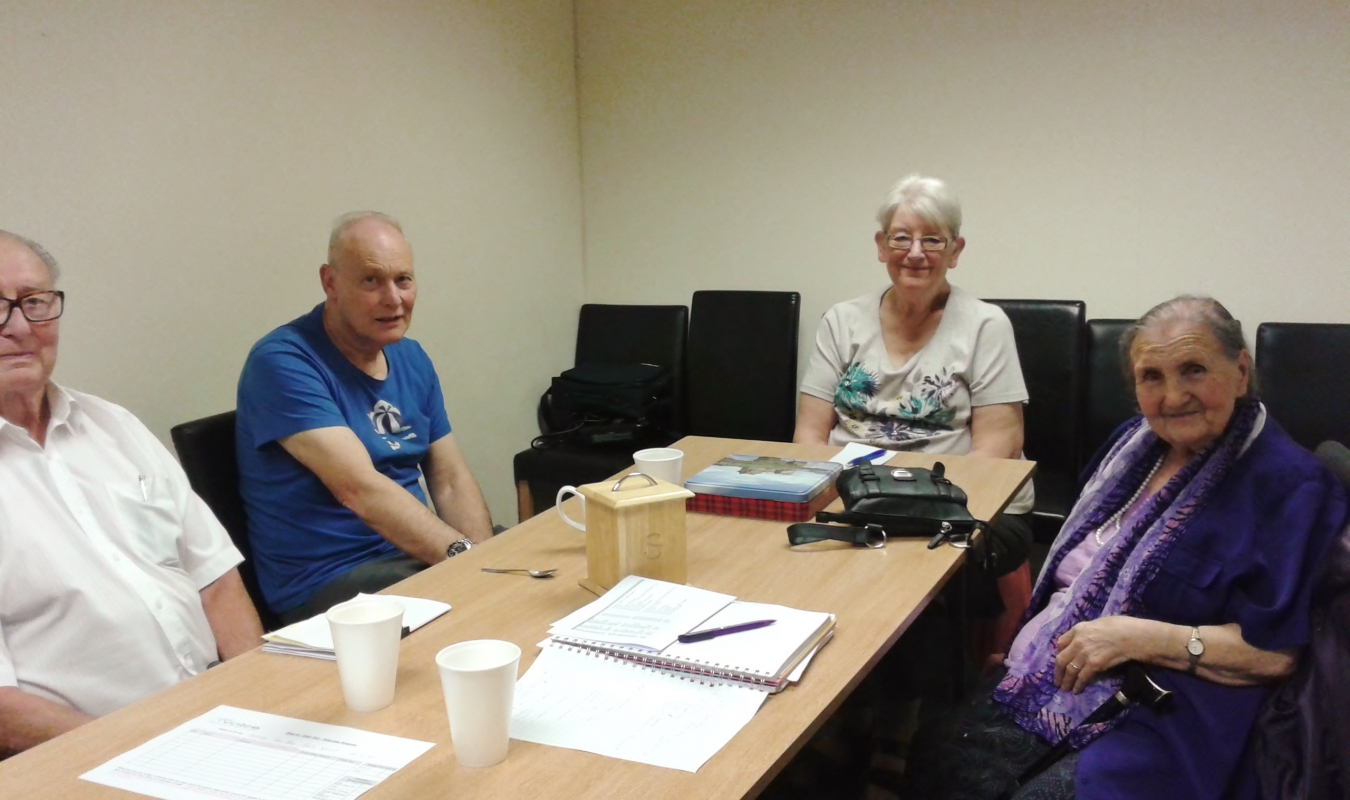 Examples of support for minority ethnic people and their familiesInspection Volunteers – bringing lived experience into Care Inspectorate inspectionsDiscussion:  What supports older people’s well-being?Taking things forward3.30:  Home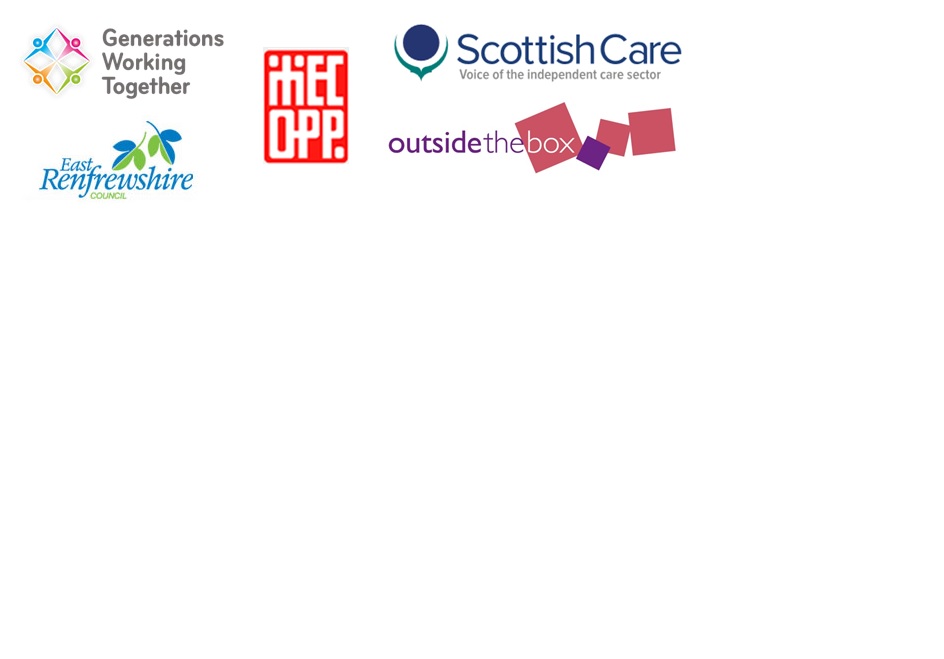 